Evaluación de plan lector“Crónica de una muerte anunciada”INSTRUCCIONES GENERALES:Lea con mucha atención, piense y luego conteste.Sea claro/a al responder. Cada tres errores ortográficos le restan 1 décima de la nota obtenida.Debe enviar la prueba resuelta a más tardar el viernes 11 a las 18hrs.¡¡Ánimo y mucho éxito!!1.- Menciona cuáles fueron los hechos que se dieron en la historia para que la muerte no pudiera impedirse (5pts.)2.- ¿Qué fue lo que Santiago Nasar heredó de su padre mientras que de su madre heredó el instinto? (2pts.)3.- ¿Cómo se describe en el libro a Santiago Nasar? Considere ambos perfiles: físico y psicológico (2pts.)4.- ¿Por qué eran tan importantes los gallos del pueblo en el día de la visita del obispo? (1pto.)5.- ¿Por qué cree usted que el autor anunció desde un principio cuál sería el final del protagonista? Justifique usando alguna cita extraída del libro (15pts.)6.- ¿Cómo se aborda, en este relato, el tema del destino y las coincidencias? Ejemplifique con elementos del texto, por ejemplo: personajes u acciones ocurridas (15pts.)NombreNombreNombreNº de listaNotaCursoFechaPuntajeidealPuntaje obtenido1ro. Medio D-E-FSemana 01 al 11de septiembre40pts.Objetivos de AprendizajeContenidosHabilidadesHabilidadesHabilidadesOA1: Leer textos habitualmente para aprender y recrearse, de acuerdo con las preferencias y propósitos.OA2: Reflexionar sobre las diferentes dimensiones de la experiencia humana, propia y ajena, a partir de la lectura de obras literarias que forman parte de nuestras herencias culturales. OA3: Analizar las narraciones leídas para enriquecer su comprensión, considerando, cuando sea pertinente conflicto de la historia, personajes, narrador, efecto del orden de los acontecimientos (…)-LIBRO: Crónica de una muerte anunciada, Gabriel García MárquezReconocer información relevante de la historia.Sintetizar conflicto principal en el relato de una obra literaria del género narrativo.Analizar elementos propios de una obra literaria del género narrativo.Interpretar la realidad narrativa.Reflexionar/ evaluar una postura personal.Reconocer información relevante de la historia.Sintetizar conflicto principal en el relato de una obra literaria del género narrativo.Analizar elementos propios de una obra literaria del género narrativo.Interpretar la realidad narrativa.Reflexionar/ evaluar una postura personal.Reconocer información relevante de la historia.Sintetizar conflicto principal en el relato de una obra literaria del género narrativo.Analizar elementos propios de una obra literaria del género narrativo.Interpretar la realidad narrativa.Reflexionar/ evaluar una postura personal.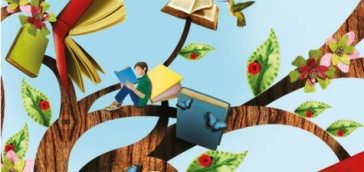 El éxito es la suma de pequeños    esfuerzos, repetidos días tras días             El éxito es la suma de pequeños    esfuerzos, repetidos días tras días             Resuelva sus dudas escribiendo un email a mgallardo@sanfernandocollege.cl de lunes a viernes entre las 13hrs y las 17hrs. Recuerden indicar su nombre y curso en el correo.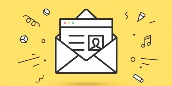 Prof. María Fernanda GallardoResuelva sus dudas escribiendo un email a mgallardo@sanfernandocollege.cl de lunes a viernes entre las 13hrs y las 17hrs. Recuerden indicar su nombre y curso en el correo.Prof. María Fernanda GallardoResuelva sus dudas escribiendo un email a mgallardo@sanfernandocollege.cl de lunes a viernes entre las 13hrs y las 17hrs. Recuerden indicar su nombre y curso en el correo.Prof. María Fernanda Gallardo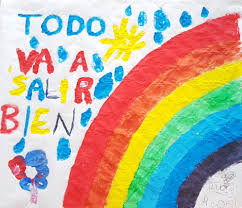 Resuelve tus dudas escribiendo un mail a mgallardo@sanfernandocollege.clNo olvides incorporar tu nombre, curso y consulta correspondiente.Atte. Profe María Fernanda Gallardo L.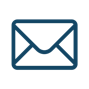 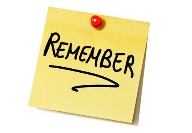 Recuerde disfrutar de la lectura y del trabajo¡Arriba esos ánimos!